Discount Ticket Program Partner Name: UC Davis HealthPromo Code: GSIMG21Event: Global Winter Wonderland presents Imaginarium Light Up the NightLocation: Cal Expo Sacramento CA 1600 Exposition Boulevard Sacramento CA 95815Event Description: Global Winter Wonderland is proud to bring this spectacular event to Cal-Expo this holiday season. Light Up the Night utilizes more than 3,000,000 LED lights to create immersive and interactive illuminated displays and laser light shows. And you can enjoy carnival rides, games, and delicious food.Dates and Times: Selected dates 11.19.21 – 1.16.21 Sun. – Thurs 5:00PM – 10:00 PM                                                                                              Fri. – Sat. 5:00PM – 11:00 PM                                See Dates/Time page on event website for more detailsWebsite: Imaginarium – Light Up The Night – A Magical Journey Through Light (imaginarium360.com)Promo Code Discounted PricingAdult tickets Mon-Thurs $19 (regular price $24) Fri-Sun $22 (regular price $26)
Child/Senior tickets Mon-Thurs $15 (regular price $19) Fri-Sun $17 (regular price $21)
Ride Wristbands Mon-Thurs $25 (regular price $30) Fri-Sun $25 (regular price $35) Cal Expo Parking $12 per vehicle Cash onlyTo purchase discount tickets, go to the Tickets page of the Light Up the Night website and enter your promo code. Promo code discounts are not available at the box office.Visit event website for information about Covid 19 policies.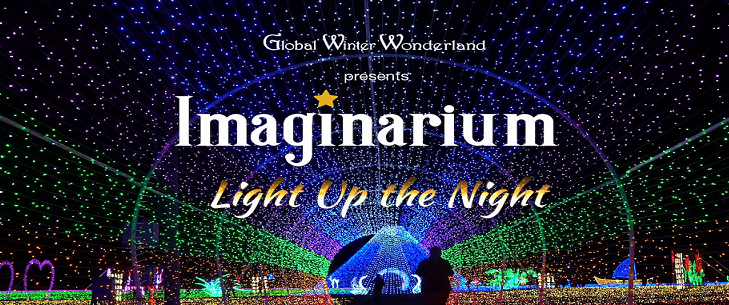 